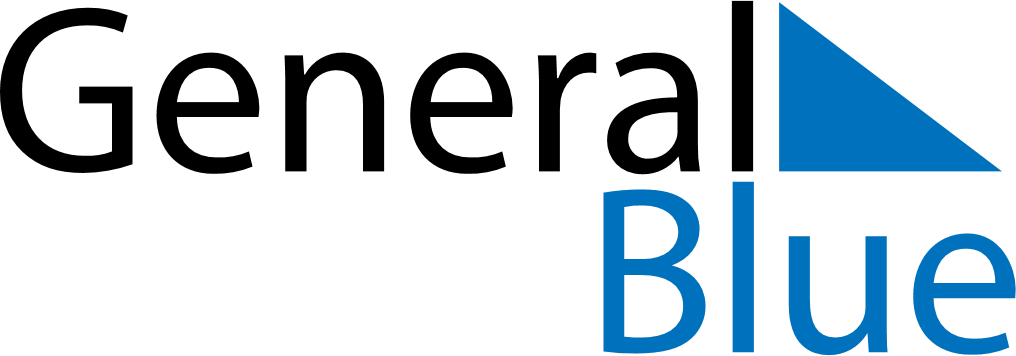 2025202520252025202520252025IcelandIcelandIcelandIcelandIcelandIcelandIcelandJanuaryJanuaryJanuaryJanuaryJanuaryJanuaryJanuaryFebruaryFebruaryFebruaryFebruaryFebruaryFebruaryFebruaryMarchMarchMarchMarchMarchMarchMarchSMTWTFSSMTWTFSSMTWTFS123411567891011234567823456781213141516171891011121314159101112131415192021222324251617181920212216171819202122262728293031232425262728232425262728293031AprilAprilAprilAprilAprilAprilAprilMayMayMayMayMayMayMayJuneJuneJuneJuneJuneJuneJuneSMTWTFSSMTWTFSSMTWTFS12345123123456767891011124567891089101112131413141516171819111213141516171516171819202120212223242526181920212223242223242526272827282930252627282930312930JulyJulyJulyJulyJulyJulyJulyAugustAugustAugustAugustAugustAugustAugustSeptemberSeptemberSeptemberSeptemberSeptemberSeptemberSeptemberSMTWTFSSMTWTFSSMTWTFS1234512123456678910111234567897891011121313141516171819101112131415161415161718192020212223242526171819202122232122232425262727282930312425262728293028293031OctoberOctoberOctoberOctoberOctoberOctoberOctoberNovemberNovemberNovemberNovemberNovemberNovemberNovemberDecemberDecemberDecemberDecemberDecemberDecemberDecemberSMTWTFSSMTWTFSSMTWTFS12341123456567891011234567878910111213121314151617189101112131415141516171819201920212223242516171819202122212223242526272627282930312324252627282928293031302025 Holidays for Iceland2025 Holidays for Iceland2025 Holidays for IcelandJan 1	New Year’s DayJan 6	EpiphanyJan 24	BóndadagurFeb 18	Woman’s DayMar 3	BolludagurMar 4	SprengidagurMar 5	Ash WednesdayApr 13	Palm SundayApr 17	Maundy ThursdayApr 18	Good FridayApr 20	Easter SundayApr 21	Easter MondayApr 24	First Day of SummerMay 1	Labour DayMay 11	Mother’s DayMay 29	Ascension DayJun 1	The Seamen’s DayJun 8	PentecostJun 9	Whit MondayJun 17	Icelandic National Day
Aug 4	Commerce DayOct 25	First Day of WinterNov 16	Icelandic Language DayDec 23	St Þorlákur’s DayDec 24	Christmas EveDec 25	Christmas DayDec 26	Boxing DayDec 31	New Year’s Eve